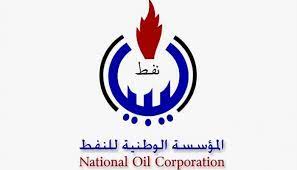 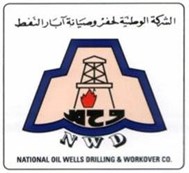 NWD-TC-2021-L-50-07 Ref: Ourشروط التقدم للعطاءconditions for applicantsشروط التقدم للعطاءconditions for applicantsالشروط العامة:يجب على الجهة المتقدمة للعطاء مراعاة اللائحة الموحدة للتعاقد بالشركات النفطية التابعة للمؤسسة الوطنية للنفط ولائحة الأشغال العامة عند تنفيذ المشروع.يجب على الجهة المتقدمة للعطاء أن تكون مخولة قانونا لمزاولة هذا النشاط.على المتقدمين للعطاء والغير المسجلين بسجل الموردين بالشركة تقديم الملف القانوني الخاص بالجهة المتقدمة.صلاحية العرض المالي 30 يوم من تاريخ انتهاء مدة الإعلان.تقدم العروض المالية بالدينار الليبي ويمكن تقديمها بأي عملة أخرى وسيتم معادلتها بالدينار الليبي حسب سعر الصرف بنشرة مصرف ليبيا المركزي عند فتح المظاريف التجارية المسعرة.قيمة كراسة المواصفات 500 د.ل تدفع نقدا لخزينة الشركة بمقرها الرئيسي وغير قابلة للترجيع.يتم أستلام كراسة المواصفات من أمين سر لجنة العطاءات.الشروط الفنية:يتم تقديم العروض الفنية والعروض المالية الغير المسعرة والعروض المالية المسعرة   في أظرف مغلقة ومنفصلة ومختومة بالشمع الأحمر وكتابة رقم العطاء على المظاريف وتسلم العروض خلال ساعات الدوام الرسمي بمقر الشركة لمكتب لجنة العطاءات أو على البريد الإلكتروني على النحو التالي: العروض المالية ترسل علي logistic2.tc@nwd.lyالعروض الفنية والمالية الغير المسعرة ترسل على logistic.tc@nwd.lyالعروض الفنية تشمل الأتي:التفاصيل الفنية بناء على المتطلبات.الرسومات الهندسية ذات الأبعاد الفنية.ورقة البيانات.يراعي عند مراسلة لجنة العطاءات بالبريد الإلكتروني أن يتم مراسلتها عن طريق                      البريد الالكتروني الرسمي للجهة المتقدمة وكتابة رقم العطاء.تقديم تأمين ابتدائي بقيمة 7500.000 د. ل (دينار ليبي) مرفق بالعرض المالي الغير المسعر في شكل صك مصدق او خطاب ضمان مصرفي غير مشروط وغير قابل للإلغاء صادر من أحد المصارف التجارية العاملة في ليبيا.مدة سريان خطاب الضمان 30 يوم بعد انتهاء سريان العرض المالي.           General condition: The bidder must consider Standard Contracting Regulations                For Companies affiliated with the National Oil Corporation and general Libyan public works regulations.The bidder must be legally authorized to practice this activity.The bidder should be among the entities registered in the records of the National Oil Wells Drilling and work over Company.Bidders which are not registered in N.W.D suppliers database should present a complete Company profile     Validity of financial Offer: Not Less than 30 days from the end bid closing date.The financial offer should be raised in Libyan dinar or any other foreign currency with consideration the daily exchange rate by Libyan central bank.  The value of specification brochure is 500 LYD (five hundred Libyan dinar) to be paid cash at NWD head quarter treasury and not refundable.  Withdraw the specification brochure addressed to tender secretary at NWD head quarter.     Technical condition: Unquoted plus Technical offers and priced offers shall be submitted in closed envelopes sealed with red wax and writing the bid number on them, forwarded during official working hours at the company’s headquarters to the Bidding Committee’s office.                or by E-mail as follows:   	         Financial offers should submitted to  : logistic2.tc@nwd.lyTechnical offers:Unquoted and technical offers should submitted to logistic.tc@nwd.lyA – Consist of technical details based on requirement,B – Technical Dimensional Engineering Drawings,C – Data sheet,Provide initial insurance of 7500.000 LYD (Libyan Dinars) or $1600.00 (American Dollars) to be attached with the unquoted financial offer in form of a certified cheque or an unconditional irrevocable letter bank.guarantee issued by a commercial bank operating in Libya or first-class international bank.The bank guarantee Validity period should not be less than  30                 Days Based on the offer expiry date.